УКРАЇНАВиконавчий комітет Нетішинської міської радивул. Шевченка, .Нетішин, Хмельницька область, 30100, тел.(03842) 9-05-90, факс 9-00-94
E-mail: miskrada@netishynrada.gov.ua Код ЄДРПОУ 05399231ДОДАТКОВІ ПИТАННЯ ДО ПОРЯДКУ ДЕННОГОзасідання виконавчого комітету міської ради22 липня 2021 рокуПочаток о 14.00 годині Кабінет міського головиПро затвердження висновку служби у справах дітей про підтвердження місця проживання малолітнього Б., ... року народження, для його тимчасового виїзду за межі УкраїниПро затвердження висновку служби у справах дітей про підтвердження місця проживання малолітньої П., ... року народження, для її тимчасового виїзду за межі УкраїниМіський голова							Олександр СУПРУНЮКРОЗРОБНИК:Антоніна Карназей- начальник служби у справах дітей виконавчого комітету міської радиІНФОРМУЄ:Любов Оцабрика- керуючий справами виконавчого комітету міської радиРОЗРОБНИК:Антоніна Карназей- начальник служби у справах дітей виконавчого комітету міської радиІНФОРМУЄ:Любов Оцабрика- керуючий справами виконавчого комітету міської ради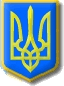 